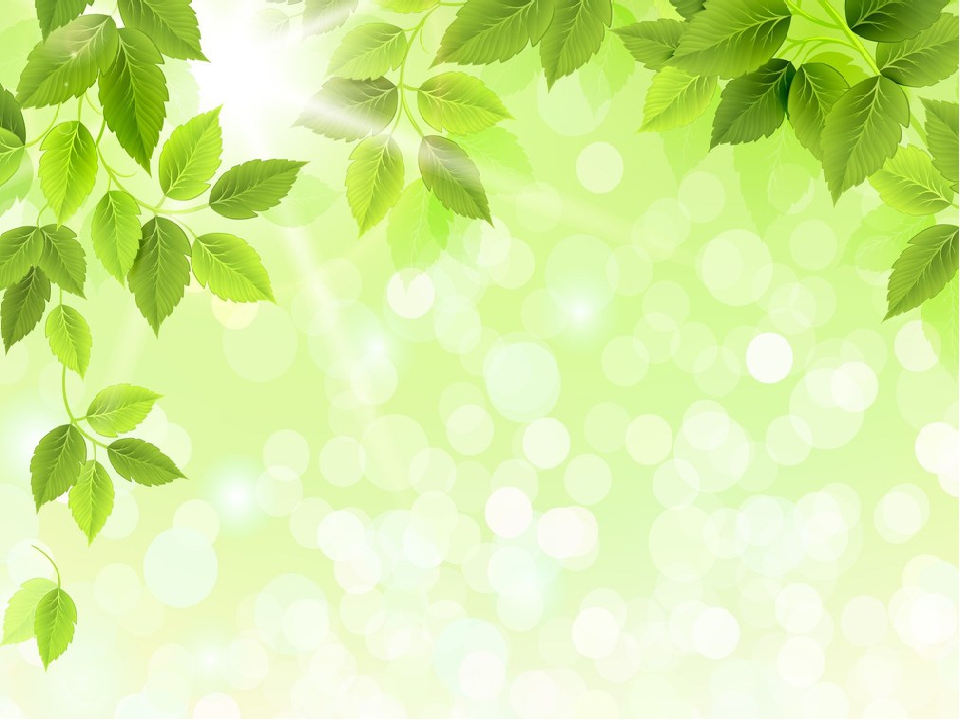 ГДЕ ПОЛУЧИТЬДОПОЛНИТЕЛЬНУЮ ИНФОРМАЦИЮИнформацию об адресах, телефонах территориальных органов социальной защиты населения – филиалов Центра социальной поддержки населения можно  получить по телефонам:8 (3532) 77-03-03 «Единый социальный телефон»8 (3532) 77-32-54,8 (3532) 34-18-79,на сайте http://msr.orb.ru/ в разделе «Министерство /Подведомственные организации/ Контакты ГКУ Оренбургской области «Центр социальной поддержки населения» и его филиалов.Ежемесячная выплаты в связи с рождением третьего ребенка и последующих детейна территории Оренбургской области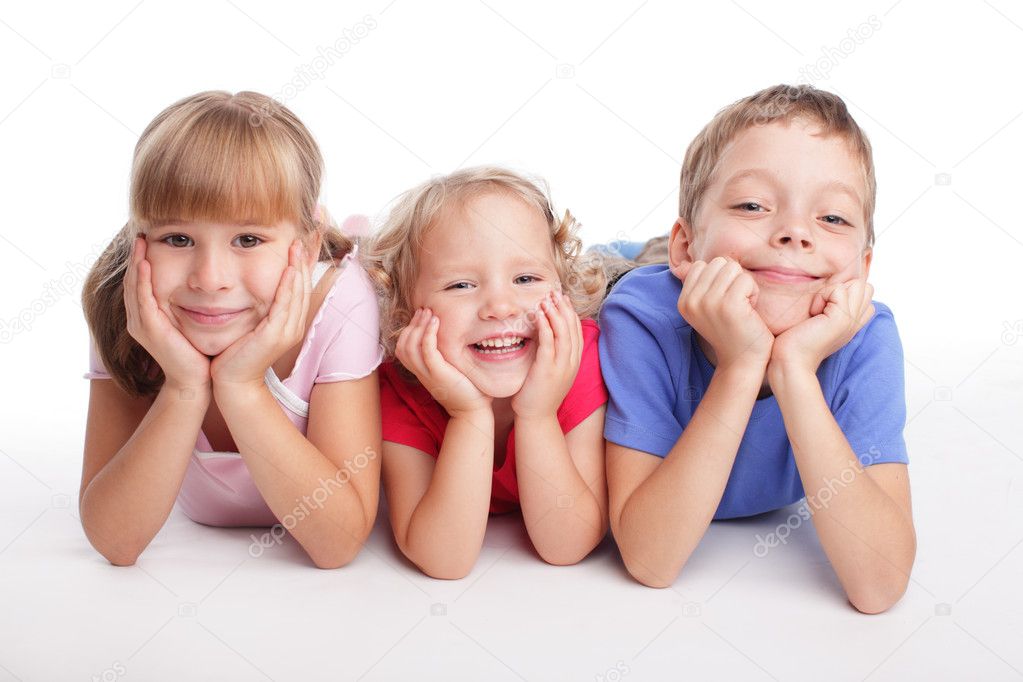 КТО ИМЕЕТ ПРАВОГраждане Российской Федерации, постоянно проживающие на территории Российской Федерации:Женщина родившая (усыновившая) третьего ребёнка или последующих детей Отец (усыновитель) или опекун ребёнка в случае смерти женщины, объявления её умершей, лишения родительских прав (ограничения в родительских правах) или в случае отмены усыновления ребенкаГраждане Российской Федерации, постоянно проживающие на территории Российской Федерации:Женщина родившая (усыновившая) третьего ребёнка или последующих детей Отец (усыновитель) или опекун ребёнка в случае смерти женщины, объявления её умершей, лишения родительских прав (ограничения в родительских правах) или в случае отмены усыновления ребенкаГраждане Российской Федерации, постоянно проживающие на территории Российской Федерации:Женщина родившая (усыновившая) третьего ребёнка или последующих детей Отец (усыновитель) или опекун ребёнка в случае смерти женщины, объявления её умершей, лишения родительских прав (ограничения в родительских правах) или в случае отмены усыновления ребенкаУСЛОВИЯ ПРЕДОСТАВЛЕНИЯ ВЫПЛАТЫЕжемесячная денежная выплата назначается на третьего и каждого последующего ребенка, начиная с месяца обращения за назначением ежемесячной денежной выплаты по месяц исполнения ребенку трех лет.Ежемесячная денежная выплата назначается на третьего и каждого последующего ребенка, начиная с месяца обращения за назначением ежемесячной денежной выплаты по месяц исполнения ребенку трех лет.Ежемесячная денежная выплата назначается на третьего и каждого последующего ребенка, начиная с месяца обращения за назначением ежемесячной денежной выплаты по месяц исполнения ребенку трех лет.РАЗМЕР ВЫПЛАТЫ10 289 рублей в месяц при обращении в 2021 году10 289 рублей в месяц при обращении в 2021 году10 289 рублей в месяц при обращении в 2021 годуКУДА ОБРАЩАТЬСЯЗА ВЫПЛАТОЙКУДА ОБРАЩАТЬСЯЗА ВЫПЛАТОЙ1.	Портал Государственных услуг (https://www.gosuslugi.ru)2.	Многофункциональный центр (МФЦ)3.	Филиалы Центра социальной поддержки населения.4.	С помощью почтовой связи.СРОКИ НАЗНАЧЕНИЯ ВЫПЛАТЫ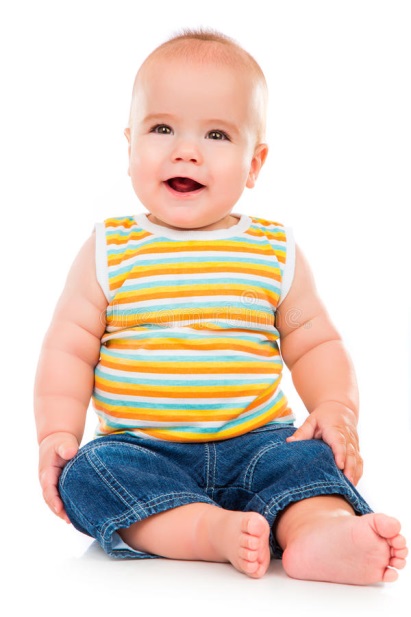 СРОКИ НАЗНАЧЕНИЯ ВЫПЛАТЫ1.	В семьях, которых третий ребенок или последующие дети родились до 1 января 2019 года, в случае если среднедушевой доход семьи ниже среднедушевого денежного дохода в Оренбургской области за 2 квартал года, предшествующего году обращения (до 23195,70 руб.) – размер пособия 5398 рублей.2.	В семьях, которых третий ребенок или последующие дети родились с 1 января 2019 года, в случае если среднедушевой доход семьи не превышает двухкратной величины прожиточного минимума трудоспособного населения, установленную в Оренбургской области за 2 квартал года, предшествующего году обращения за назначением ежемесячной денежной выплаты (до 21030руб) – размер пособия 10 289 рублей. 3.	В семьях, которых третий ребенок или последующие дети родились с 1 января 2019 года, в случае если среднедушевой доход семьи превышает двухкратной величины прожиточного минимума трудоспособного населения, установленную в Оренбургской области за 2 квартал года, предшествующего году обращения за назначением ежемесячной денежной выплаты, но ниже среднедушевого денежного дохода в Оренбургской области за 2 квартал года, предшествующего году обращения (от 21030руб до 23195,70руб) – размер пособия 5398 рублей.ОСУЩЕСТВЛЕНИЕ ВЫПЛАТЫОСУЩЕСТВЛЕНИЕ ВЫПЛАТЫВыплата осуществляется государственным казённым учреждением Оренбургской области «Центр социальной поддержки населения» путём зачисления на счёт получателя, открытый в кредитной организации.